REQUERIMENTO Nº 00333/2013Requer informações acerca da possibilidade de melhorias como asfaltamento e construção de calçada em rua localizada no Distrito Industrial II que liga Rua Papa Pio XII com a Estrada de Cillo. Senhor Presidente,Senhores Vereadores, CONSIDERANDO que no final da Rua Papa Pio XII no Distrito Industrial II tem um acesso que é utilizado como rua, mas o seu trafego é inviável devido às condições, pois ela não é asfaltada; CONSIDERANDO que antigamente a via era mais acessível, pois as condições eram melhores;CONSIDERANDO que esse acesso é muito utilizado pelos funcionários de empresas situadas ao redor e também por alunos, colaboradores e professores da Faculdade Anhanguera;CONSIDERANDO que a rua existe no mapa geográfico e GPS (Global Position System), mas ela está praticamente intransitável devido às condições;CONSIDERANDO que moradores e motoristas clamam por melhorias na via para fazer uso da mesma;REQUEIRO que, nos termos do Art. 10, Inciso X, da Lei Orgânica do município de Santa Bárbara d’Oeste, combinado com o Art. 63, Inciso IX, do mesmo diploma legal, seja oficiado o Excelentíssimo Senhor Prefeito Municipal para que encaminhe a esta Casa de Leis as seguintes informações: 1º) A Prefeitura tem conhecimento da existência dessa rua e que esse acesso é muito utilizado por motoristas?2º) É possível melhorias como asfaltamento e construção de calçada? Se positivo a resposta, qual o prazo para inicio?Justificativa:Este vereador foi procurado por munícipes questionando as condições da rua que liga a Rua Papa Pio XII a Estrada de Cillo no Distrito Industrial II.Segundo motoristas e moradores esse acesso tempos atrás tinha uma condição transitável, mas atualmente encontra se muito danificada tornando o transito inviável. Considerando que o local é utilizado por moradores e colaboradores, funcionários e professores da Faculdade Anhanguera e também por funcionários das empresas próximas. A rua precisa de melhorias urgente para se tornar viável novamente.Plenário “Dr. Tancredo Neves”, em 20 de Março de 2.013.Celso Ávila-vereador-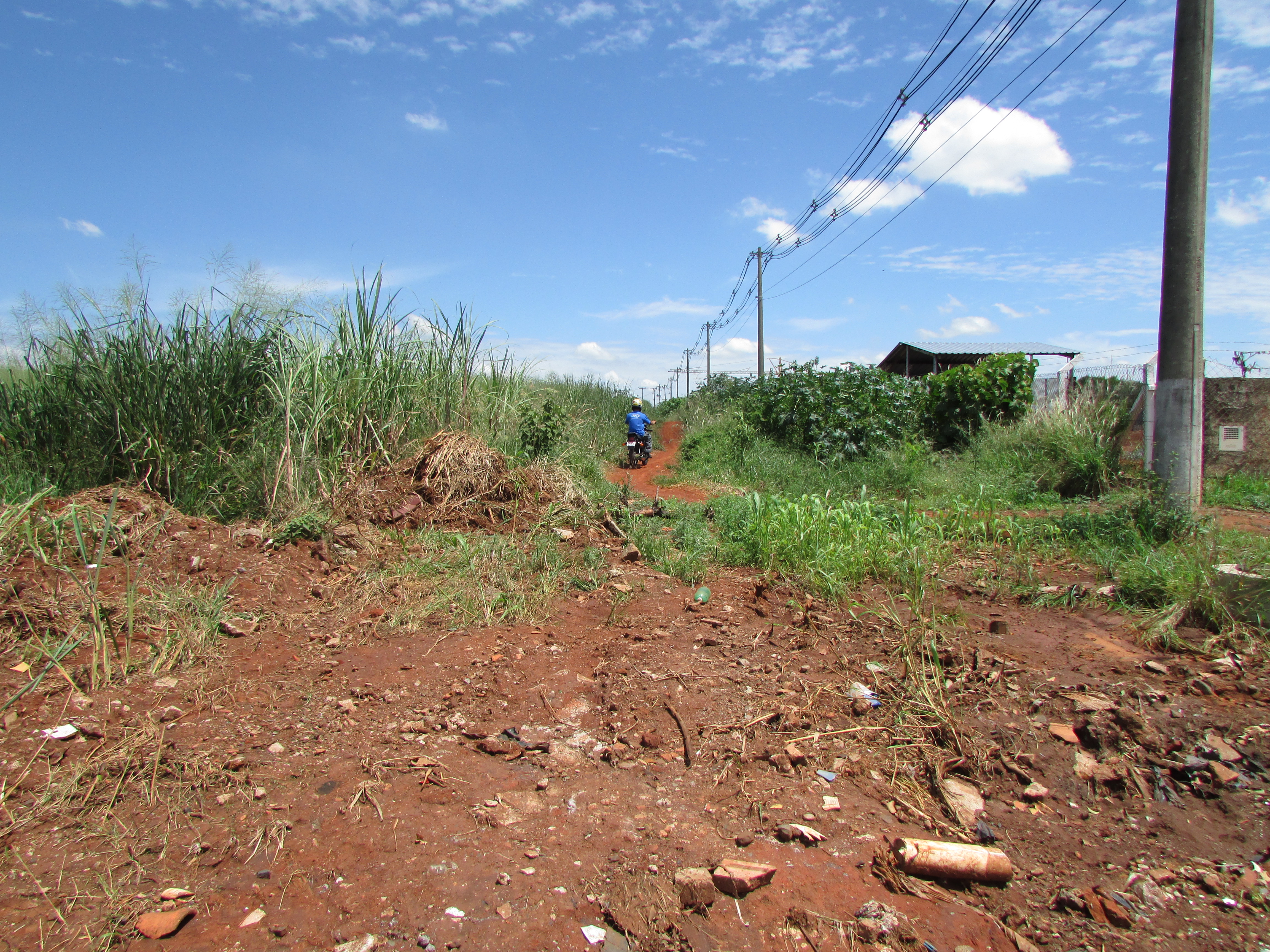 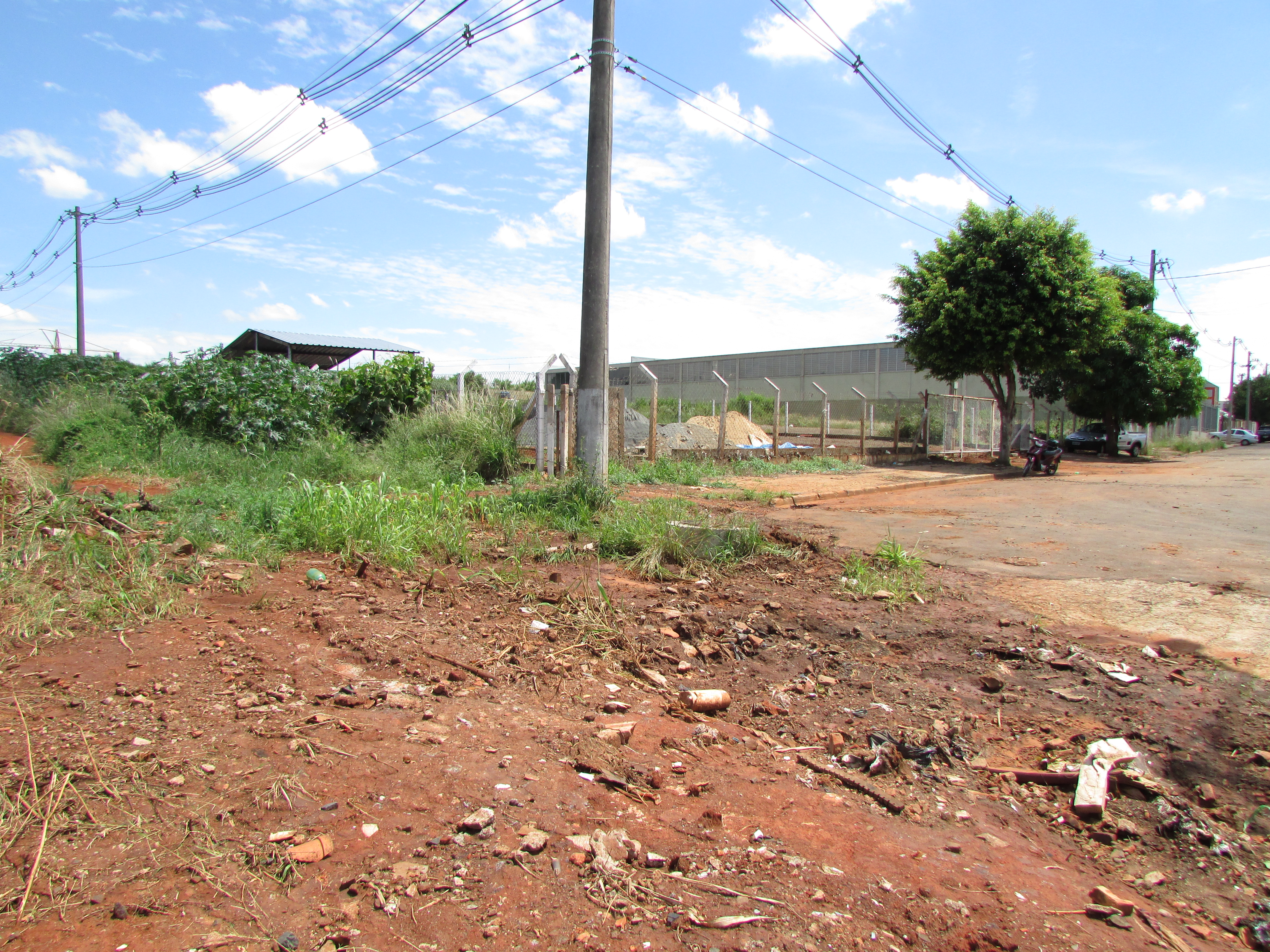 